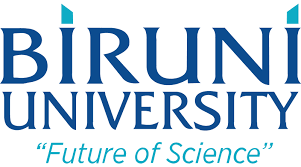              BİRUNİ ÜNİVERSİTESİ ERASMUS+ KA107 PERSONEL HAREKETLİLİĞİBAŞVURU FORMU             BİRUNİ ÜNİVERSİTESİ ERASMUS+ KA107 PERSONEL HAREKETLİLİĞİBAŞVURU FORMUAKADEMİK YIL : 	20/2 	20/2 	Akademik Personel   □ İdari Personel            □AdıSoyadıT.C Kimlik NoBölüm/BirimDoğum Tarihi (GG/AA/YYYY)CinsiyetiKurumuKurumun Erasmus ID KoduHareketliliğin Başlangıç Tarihi (GG/AA/YYYY)Hareketliliğin Bitiş Tarihi (GG/AA/YYYY)Çalışma Alanı □  I: InternationalF: FinanceG: General Admin. And TechnicalT: TeachingS: Student InformationÜnvanı (Akademik Personel için)□ Junior (approx. < 10 years exp.)Intermediate (10 years < 20 years exp.)Senior (approx. > 20 years exp.)Faaliyetin TürüTeachingJob ShadowingWorkshop□ TrainingMisafir olunacak Yükseköğretim Kurumu( Kurumun tam adı)Erasmus Personel Hareketliliğinden daha öncefaydalandınız mı?□ Evet □ HayırDers Verme/ Eğitim AlmaGidilen Üniversite/ KurumÜlkeTarih-Süre